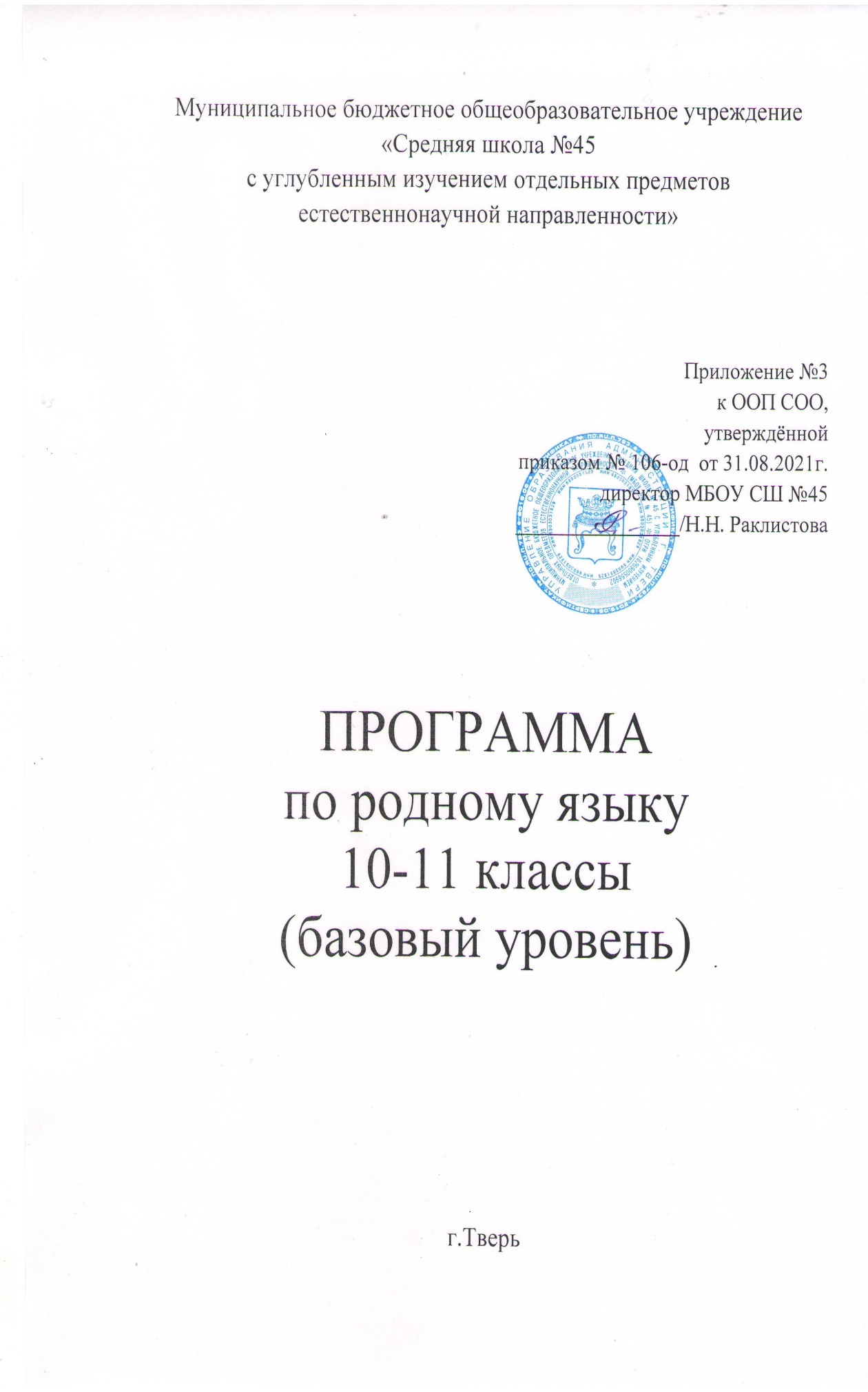 Планируемые  результаты освоения учебного предмета Изучение  родного (русского языка) в средней  школе на базовом уровне дает возможность обучающимся достичь следующих результатов развития:                                                                                                                                                      Личностные результаты:  воспитание российской гражданской идентичности:  патриотизма, уважения к Отечеству, прошлое и настоящее многонационального народа России; осознание своей этнической принадлежности, знание истории, языка, культуры своего народа, своего края, основ культурного наследия народов России и человечества; усвоение гуманистических, демократических и традиционных ценностей многонационального российского общества; воспитание чувства ответственности и долга перед Родиной;формирование ответственного отношения к учению, готовности и способности обучающихся к саморазвитию и самообразованию на основе мотивации к обучению и познанию, осознанному выбору и построению дальнейшей индивидуальной траектории образования на базе ориентировки в мире профессий и профессиональных предпочтений, с учѐтом устойчивых познавательных интересов;    формирование целостного мировоззрения, соответствующего современному уровню развития науки и общественной практики, учитывающего социальное, культурное, языковое, духовное многообразие современного мира;    формирование осознанного, уважительного и доброжелательного отношения к другому человеку, его мнению, мировоззрению, культуре, языку, вере, гражданской позиции, к истории, культуре, религии, традициям, языкам, ценностям народов России и народов мира; готовности и способности вести диалог с другими людьми и достигать в нѐм взаимопонимания;     освоение социальных норм, правил поведения, ролей и форм социальной жизни в группах и сообществах, включая взрослые и социальные сообщества; участие в школьном самоуправлении и общественной жизни в пределах возрастных компетенций с учѐтом региональных, этнокультурных, социальных и экономических особенностей;           развитие морального сознания и компетентности в решении моральных проблем на основе личностного выбора, формирование нравственных чувств и нравственного поведения, осознанного и ответственного отношения к собственным поступкам;  формирование коммуникативной компетентности в общении и сотрудничестве со сверстниками, детьми старшего и младшего возраста, взрослыми в процессе образовательной, общественно полезной, учебно-исследовательской, творческой и других видов деятельности;                                                                                                                                                                                                                                                                                                                                                                                                                                                                                                                                                                                                                                                                                                          формирование ценности здорового и безопасного образа жизни; усвоение правил индивидуального и коллективного безопасного поведения в чрезвычайных ситуациях, угрожающих жизни и здоровью людей, правил поведения на транспорте и на дорогах; формирование основ экологической культуры соответствующей современному уровню экологического мышления, развитие опыта экологически ориентированной рефлексивно-оценочной и практической деятельности в жизненных ситуациях;  осознание значения семьи в жизни человека и общества, принятие ценности семейной жизни, уважительное и заботливое отношение к членам своей семьи; развитие эстетического сознания через освоение художественного наследия народов России и мира, творческой деятельности эстетического характера.                                                                                                                                                                                                                                                         Метапредметные результаты:                                                                                                                                                            умение самостоятельно определять цели своего обучения, ставить и формулировать для себя новые задачи в учѐбе и познавательной деятельности, развивать мотивы и интересы своей познавательной деятельности; умение самостоятельно планировать пути достижения целей, в том числе альтернативные, осознанно выбирать наиболее эффективные способы решения учебных и познавательных задач;   умение соотносить свои действия с планируемыми результатами, осуществлять контроль своей деятельности в процессе достижения результата, определять способы действий в рамках предложенных условий и требований, корректировать свои действия в соответствии с изменяющейся ситуацией;   умение оценивать правильность выполнения учебной задачи, собственные возможности еѐ решения; владение основами самоконтроля, самооценки, принятия решений и осуществления осознанного выбора в учебной и познавательной деятельности;     умение определять понятия, создавать обобщения, устанавливать аналогии, классифицировать, самостоятельно выбирать основания и критерии для классификации, устанавливать причинно-следственные связи, строить логическое рассуждение, умозаключение (индуктивное, дедуктивное и по аналогии) и делать выводы;       умение создавать, применять и преобразовывать знаки и символы, модели и схемы для решения учебных и познавательных задач      смысловое чтение;                                                                                                                                                                                                                                                                                                                                                                                                                                                                                                                                                                                                                                                                                                                                                                                                                                                                                                умение организовывать учебное сотрудничество и совместную деятельность с учителем и сверстниками; работать индивидуально и в группе: находить общее решение и разрешать конфликты на основе согласования позиций  и учѐта интересов; формулировать, аргументировать и отстаивать своѐ мнение;       умение осознанно использовать речевые средства в соответствии с задачей коммуникации для выражения своих чувств, мыслей и потребностей; планирования и регуляции своей деятельности; владение устной и письменной речью, монологической контекстной речью;  формирование и развитие компетентности в области использования информационно-коммуникационных технологий (далее ИКТ– компетенции); 12) формирование и развитие экологического мышления, умение применять его в познавательной, коммуникативной, социальной практике и профессиональной ориентации.                                                                                                       Предметные результаты:совершенствование  видов речевой деятельности  (аудирования, чтения, говорения и письма), обеспечивающих эффективное овладение разными учебными предметами и взаимодействие с окружающими людьми в ситуациях формального и неформального межличностного и межкультурного общения;понимание определяющей роли языка в развитии интеллектуальных и творческих способностей личности, в процессе образования и самообразования; использование коммуникативно-эстетических возможностей русского и родного языков;     расширение и систематизацию научных знаний о языке; осознание взаимосвязи его уровней и единиц; освоение базовых понятий лингвистики, основных единиц и грамматических категорий языка;   формирование навыков проведения различных видов анализа слова (фонетического, морфемного, словообразовательного, лексического, морфологического),  синтаксического анализа словосочетания и предложения, а также многоаспектного анализа текста; обогащение активного и потенциального словарного запаса, расширение объѐма используемых в речи грамматических средств для свободного выражения мыслей и чувств адекватно ситуации и стилю общения; овладение основными стилистическими ресурсами лексики и фразеологии языка, основными нормами литературного языка (орфоэпическими, лексическими, грамматическими, орфографическими, пунктуационными), нормами речевого этикета; приобретение опыта их использования в речевой практике при создании устных и письменных высказываний; стремление к речевому самосовершенствованию;  формирование ответственности за языковую культуру как общечеловеческую ценность.                                                                                                                                                                                                                                                                                                                                                                                                                                                                                                                                                                                                                                                                                                                                                         Выпускник научится:Понимать взаимосвязи языка, культуры и истории народа, говорящего на нём: осознание роли русского родного языка в жизни общества и государства, в современном мире; осознанавать роль русского родного языка в жизни человека; языка как развивающегося явления, взаимосвязи исторического развития языка с историей общества; национального своеобразия, богатства, выразительности русского родного языка; понимать и истолковывать значения слов с национально-культурным компонентом, правильно употреблять их в речи; овладевать основными нормами русского литературного языка (орфоэпическими, лексическими, грамматическими, стилистическими), нормами речевого этикета; приобретать опыт использования языковых норм в речевой практике при создании устных и письменных высказываний; совершенствовать различные виды устной и письменной речевой деятельности (говорения и слушания, чтения и письма, общения при помощи современных средств устной и письменной коммуникации).             Выпускник получит возможность научиться: определять  роль русского языка как национального языка русского народа, государственного языка Российской Федерации и средства межнационального общения;определять смысл понятий: речь устная и письменная; монолог, диалог; ситуация речевого общения;определять основные признаки стилей языка; признаки текста и его функционально-смысловых типов (повествования, описания, рассуждения); Определять основные единицы языка, их признаки;определять основные нормы русского литературного языка (орфоэпические, лексические, грамматические, орфографические, пунктуационные) для данного периода обучения; нормы речевого этикета.анализировать синонимические средства морфологии; различать грамматические омонимы;опознавать основные выразительные средства морфологии в публицистической и художественной речи и оценивать их; объяснять особенности употребления морфологических средств в текстах научного и официально-делового стилей речи;извлекать необходимую информацию из словарей грамматических трудностей, в том числе мультимедийных; использовать эту информацию в различных видах деятельности.опознавать основные выразительные средства синтаксиса в публицистической и художественной речи и оценивать их; объяснять особенности употребления синтаксических конструкций в текстах научного и официально-делового стилей речи;анализировать особенности употребления синтаксических конструкций с точки зрения их функционально-стилистических качеств, требований выразительности речи.демонстрировать роль орфографии и пунктуации в передаче смысловой стороны;соблюдать нормы речевого поведения в разговорной речи, а также в учебно-научной и официально-деловой сферах общения;сохранять стилевое единство при создании текста заданного функционального стиля;Содержание учебного предмета10 классОбщие сведения о языкеЯзык и общество. Родной язык, литература и культура. Язык и история народа. Русский язык в Российской Федерации и в современном мире – в международном и межнациональном общении. Язык и речь. Язык и художественная литература. Понятие о системе языка, его единицах и уровнях, взаимосвязях и отношениях единиц разных уровней языка. Практическая работа с текстами русских писателей (А. Пушкин «Скупой рыцарь»).Фонетика, орфоэпия, орфография                                                                                                                                              Обобщающее повторение фонетики, графики, орфоэпии, орфографии. Основные нормы современного литературного произношения . и ударения в русском языке. Роль логического ударения в стихах Н. Некрасова. Написания, подчиняющиеся морфологическому, фонетическому, традиционному принципам русской орфографии. Фонетический разбор. Лексика и фразеология                                                                                                                                                                     Повторение ранее приобретенных знаний о лексике русского языка. Феликс Кривин. Стихотворение «Лики лжи». Роль антонимов и синонимов в структуре произведения. Русская лексика с точки зрения ее происхождения и употребления. Русская фразеология. Роль фразеологизмов в произведениях А. Грибоедова, А. Пушкина, Н. Гоголя и др. русских писателей. Словари русского языка. Словари языка писателей. Лексический анализ текста. Статья К. Бальмонта «Русский язык как основа творчества».Морфемика и словообразование.                                                                                                                                      Повторение. Морфемика и словообразование. Однокоренные слова в произведениях И. Гончарова. Способы словообразования. Словообразовательный разбор. Выразительные средства словообразования. Михаил Пришвин «Кладовая солнца». Размышление над вопросом: как образовались слова? Анализ эпизода.Морфология и орфография.                                                                                                                                                                                                                                                                                                                                                                                                                                                                                                                                             Обобщающее повторение морфологии. Части речи. Синтаксическая роль имѐн существительных в произведениях А.С. Пушкина. Морфологический разбор знаменательных и служебных частей речи, их словообразование и правописание. Трудные вопросы правописания окончаний и суффиксов разных частей речи.Речь, функциональные стили речи.Что такое текст. Средства связи между частями текста в отрывке из романа Л.Толстого «Война и мир». Абзац. Наблюдение за строением абзаца в главе романа И. Тургенева «Отцы и дети». Виды преобразования текста. Тезисы. Конспект. Выписки. Реферат. Аннотация. Составление сложного плана и тезисов статьи А. Кони о Л. Толстом. Функциональные стили речи, их общая характеристика.Научный стиль речи.                                                                                                                            Назначение, стилевые признаки, подстили научного стиля речи. Лексика научного стиля речи. Анализ статьи академика С. Вавилова «Михаил Васильевич Ломоносов». Морфологические и синтаксические особенности научного стиля. Терминологические энциклопедии, словари и справочникиХудожественный и публицистический стили речи.      Назначение, стилевые признаки художественного и публицистического стиля речи. Лексика художественного и публицистического  стиля речи. Анализ статей  Д.С.Лихачева.  Морфологические и синтаксические особенности  стилей. Терминологические энциклопедии, словари и справочники11 классСтили речи                                                                                                                                           Основные черты публицистического стиля. Языковые средства публицистического стиля. Жанры публицистического стиля. Заметка. Фельетон. Репортаж. Публицистическая статья. Очерк. Виды очерка (путевой, портретный, проблемный). Эссе: содержательные и структурные особенности. Языковое оформление. Реклама как одна из разновидностей публицистического стиля. Способы аргументации в коммерческой и социальной рекламе. Устные жанры публицистического стиля Публичное выступление. Стратегия и структура публичного выступления. Интервью. Правила ведения интервью. Диспут, дискуссия. Стратегия ведения диспута и дискуссии. Общественно-политическое и судебное красноречие. Основные черты разговорной речи. Языковые средства разговорной речи. Текстовые особенности разговорного стиля. Причины коммуникативных неудач. Устные жанры разговорной речи. Беседа. Стратегия и тактика ведения беседы. Комплимент. Разговор. Спор. Рассказ (история). Письменные жанры разговорной речи. Особенности стиля художественной литературы. Место стиля художественной литературы в системе стилей. Образ автора. Стиль автора. Художественный образ. Язык художественного произведения. Тропы и стилистические фигуры. Композиция литературного произведения. Жанры художественного стиля. Лингвистический анализ художественного текста. Основные черты разговорной речи. Языковые средства разговорной речи. Текстовые особенности разговорного стиля. Причины коммуникативных неудач. Устные жанры разговорной речи. Беседа. Стратегия и тактика ведения беседы. Комплимент. Разговор. Спор. Рассказ (история). Письменные жанры разговорной речи.   Текст и его строение                                                                                                                                                Признаки текста: связность, законченность, смысловое единство, информативность. Тематическое единство текста. Микротемы. Связь между темой и главной мыслью.   Структура словесного произведения                                                                               Структура словесного произведения. Понятие сюжета.Композиция произведения. Фабула.Словесный ряд, детали.                                                                                                                                Художественный текст и его признаки                                                                           Художественный образ. Язык художественного произведения. Тропы и стилистические фигуры. Композиция литературного произведения. Жанры художественного стиля. Лингвистический анализ художественного текста. Жанровая  характеристика художественного текста                                                                    Эпические жанры; драматические жанры; лирические жанрыМетоды и приемы анализа художественного средства                                                                       Методы и приемы анализа художественного текста.Герменевтический комментарий. Стилистический эксперимент. Семантический, сопоставительно- стилистический метод описания.Аспекты анализа художественного текста                                                                              Идейно– художественный уровень текста и его анализ.Основное содержание литературного произведения. Основной, эмоциональный тон. Проблематика. Авторская позиция. Структурно-композиционный уровень текста и его анализ. Комплексный анализ художественного текста.3.Тематическое планирование с указанием количества часов, отводимых на освоение учебного предмета Тематическое планирование                                                                                                                                           по родному языку (базовый уровень), 10 класс(1 час в неделю/всего 34 часа за учебный год:учебник - Гольцова Н.Г., Шамшин И.В., Мищерина М.А.,Русский язык. Русское слово, 2020)                                                                                 Тематическое планирование                                                                                                                                                         по родному языку (базовый уровень), 11 класс(1 час в неделю/всего 34 часа за учебный год:учебник – Гольцова Н.Г., Шамшин И.В., Мищерина М.А.,  Русский язык. Русское слово, 2020)                                                                                    №п/п№ п/п(глава,  раздел)Тема урокаКол-вочасовДата               Тема №1.Русский язык - государственный язык. Разделы русского языка (3ч)               Тема №1.Русский язык - государственный язык. Разделы русского языка (3ч)               Тема №1.Русский язык - государственный язык. Разделы русского языка (3ч)               Тема №1.Русский язык - государственный язык. Разделы русского языка (3ч)               Тема №1.Русский язык - государственный язык. Разделы русского языка (3ч)11Русский язык – национальный язык русского народа. Русский язык в жизни общества и государства.         122Общие сведения из истории русского языка        133Разделы науки о русском языке и их взаимосвязь        1                                               Тема №2 . Фонетика. Орфоэпия. Графика (2ч)                                               Тема №2 . Фонетика. Орфоэпия. Графика (2ч)                                               Тема №2 . Фонетика. Орфоэпия. Графика (2ч)                                               Тема №2 . Фонетика. Орфоэпия. Графика (2ч)                                               Тема №2 . Фонетика. Орфоэпия. Графика (2ч)4-51-2Фонетика. Орфоэпия. Графика        2                                              Тема №3. Морфемика и лексика     (2ч)                                                 Тема №3. Морфемика и лексика     (2ч)                                                 Тема №3. Морфемика и лексика     (2ч)                                                 Тема №3. Морфемика и лексика     (2ч)                                                 Тема №3. Морфемика и лексика     (2ч)   6-71-2Морфемика и лексика        2                                               Тема №4.  Морфология  (8ч)                                                     Тема №4.  Морфология  (8ч)                                                     Тема №4.  Морфология  (8ч)                                                     Тема №4.  Морфология  (8ч)                                                     Тема №4.  Морфология  (8ч)      8-91-2Морфология и лексика        210-113-4Морфология и словообразование        212-145-6Морфология и орфография        315-167-8Морфология и синтаксис        2                                               Тема №5. Синтаксис и пунктуация (4ч)                                                    Тема №5. Синтаксис и пунктуация (4ч)                                                    Тема №5. Синтаксис и пунктуация (4ч)                                                    Тема №5. Синтаксис и пунктуация (4ч)                                                    Тема №5. Синтаксис и пунктуация (4ч)     17-181-2Синтаксис и пунктуация        219-203-4Синтаксис и пунктуация        2                                             Тема №6.  Стилистика русского языка. Речевой этикет (9ч)                                             Тема №6.  Стилистика русского языка. Речевой этикет (9ч)                                             Тема №6.  Стилистика русского языка. Речевой этикет (9ч)                                             Тема №6.  Стилистика русского языка. Речевой этикет (9ч)                                             Тема №6.  Стилистика русского языка. Речевой этикет (9ч)20-211-2Стилистика русского языка        222-243-4Функциональные стили русского литературного языка        325-265-6Русский речевой этикет        227-287-8Культура русской речи и эффективность общения        2                                                 Тема №7. Речь. Стили речи (6ч)                                                 Тема №7. Речь. Стили речи (6ч)                                                 Тема №7. Речь. Стили речи (6ч)                                                 Тема №7. Речь. Стили речи (6ч)                                                 Тема №7. Речь. Стили речи (6ч)29-301-2Речь, функциональные стили речи       231-323-4Научный стиль речи       233-345-6Художественный и публицистический  стили речи       2№п/п№ п/п(глава,   раздел)Тема урокаКол-во часовДатаРаздел №1. Стили речи (11ч)Раздел №1. Стили речи (11ч)Раздел №1. Стили речи (11ч)Раздел №1. Стили речи (11ч)Раздел №1. Стили речи (11ч)11Русский язык  и разновидности его употребления с. исторической точки зрения         122Стили речи. Научный стиль. Основные признаки научного стиля.Лексические, морфологические, синтаксические особенности научного стиля.        133Публицистический стиль. Основные признаки. Лексические, синтаксические особенности.Эмоциональные средства выразительности в публицистическом стиле.        144Жанры публицистического стиля речи. Путевой очерк.        155Портретный очерк.        166Проблемный очерк. Устные выступления.        177Дискуссия. Дискуссия на тему «Почему нужно быть ответственным и трудолюбивым человеком.»        188Официально - деловой стиль.Заявление, автобиография, доверенность.        199Разговорный стиль речи.Составление микротекста  (в основе лексика, характерная для разговорного стиля.)        11010Художественный стиль. Анализ художественного текста.        11111Анализ художественного текста.        1                                               Раздел  №2 .Текст и его строение (1ч)                                               Раздел  №2 .Текст и его строение (1ч)                                               Раздел  №2 .Текст и его строение (1ч)                                               Раздел  №2 .Текст и его строение (1ч)                                               Раздел  №2 .Текст и его строение (1ч)121Текст и его строение. Тема и идея. Работа над определением темы и идеи.        1                                              Раздел  №3.Структура словесного произведения (3ч)                                                 Раздел  №3.Структура словесного произведения (3ч)                                                 Раздел  №3.Структура словесного произведения (3ч)                                                 Раздел  №3.Структура словесного произведения (3ч)                                                 Раздел  №3.Структура словесного произведения (3ч)   131Структура словесного произведения. Понятие сюжета.Композиция произведения.        1142Фабула. Словесный ряд, детали.        1153Проверочная работа по теме  « Текст и его строение».        1                                            Раздел №4. Художественный текст и его признаки (3ч)                                                Раздел №4. Художественный текст и его признаки (3ч)                                                Раздел №4. Художественный текст и его признаки (3ч)                                                Раздел №4. Художественный текст и его признаки (3ч)                                                Раздел №4. Художественный текст и его признаки (3ч)    161Художественный текст и его признаки. Индивидуальность, интертекстуальность.        1172Образность, диалогичность,  риторичность. Антропоцентризм художественного текста.        1183Смысловая структура художественного текста.        1                               Раздел №5. Жанровая характеристика художественного текста  (4ч)                                 Раздел №5. Жанровая характеристика художественного текста  (4ч)                                 Раздел №5. Жанровая характеристика художественного текста  (4ч)                                 Раздел №5. Жанровая характеристика художественного текста  (4ч)                                 Раздел №5. Жанровая характеристика художественного текста  (4ч)  191Эпические жанры        1202Драматические жанры        1213Лирические жанры        1224Обобщение по теме «Жанровая характеристика художественного текста»        1                                 Раздел №6.  Методы и приемы анализа художественного средства(4ч)                                 Раздел №6.  Методы и приемы анализа художественного средства(4ч)                                 Раздел №6.  Методы и приемы анализа художественного средства(4ч)                                 Раздел №6.  Методы и приемы анализа художественного средства(4ч)                                 Раздел №6.  Методы и приемы анализа художественного средства(4ч)231Методы и приемы анализа художественного текста.Герменевтический комментарий        1242Стилистический эксперимент          1253Семантический, сопоставительно- стилистический метод описания.        1264Обобщение по теме «Методы и приемы анализа художественного средства»        1                                      Раздел №7. Аспекты анализа художественного текста (8ч)                                      Раздел №7. Аспекты анализа художественного текста (8ч)                                      Раздел №7. Аспекты анализа художественного текста (8ч)                                      Раздел №7. Аспекты анализа художественного текста (8ч)                                      Раздел №7. Аспекты анализа художественного текста (8ч)27-281-2Идейно– художественный уровень текста и его анализ.Основное содержание литературного произведения. Основной, эмоциональный тон. Проблематика. Авторская позиция.       1293Урок- практикум по теме «Аспекты анализа художественного текста.»       130-314-5Структурно-композиционный уровень текста и его анализ.       2326Урок-практикум по теме «Комплексный анализ художественного текста».       133-347-8Обобщение изученного за год       2